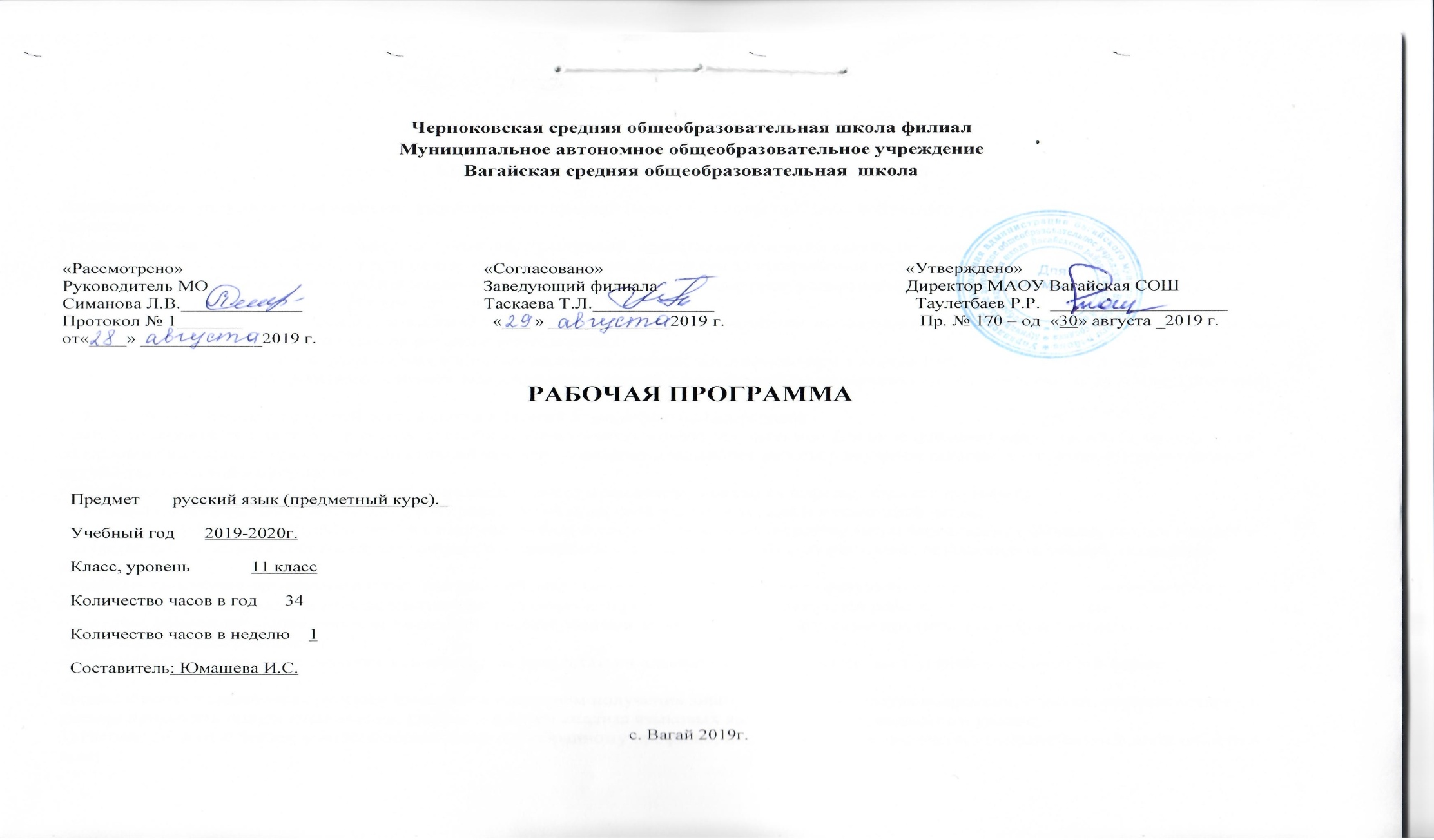 1.Планируемые результаты освоения учебного курсаЛичностными результатами освоения выпускниками средней (полной) школы программы базового уровня по русскому (родному) языку являются:1) осознание феномена родного языка как духовной, культурной, нравственной основы личности; осознание себя как языковой личности; понимание зависимости успешной социализации человека, способности его адаптироваться в изменяющейся социокультурной среде, го-товности к самообразованию от уровня владения русским языком; понимание роли родного языка для самореализации, самовыражения личности в различных областях человеческой деятельности;2) представление о речевом идеале; стремление к речевому самосовершенствованию; способность анализировать и оценивать нормативный, этический и коммуникативный аспекты речевого высказывания;3) увеличение продуктивного, рецептивного и потенциального словаря; расширение круга используемых языковых и речевых средств.Метапредметными результатами освоения выпускниками средней (полной) школы программы базового уровня по русскому (родному) языку являются:1) владение всеми видами речевой деятельности в разных коммуникативных условиях:• разными видами чтения и аудирования; способностью адекватно понять прочитанное или прослушанное высказывание и передать его содержание в соответствии с коммуникативной задачей; умениями и навыками работы с научным текстом, с различными источниками научно-технической информации;• умениями выступать перед аудиторией старшеклассников с докладом; защищать реферат, проектную работу;участвовать в спорах, диспутах, свободно и правильно излагая свои мысли в устной и письменной форме;• умениями строить продуктивное речевое взаимодействие в сотрудничестве со сверстниками и взрослыми, учитывать разные мнения и интересы, обосновывать собственную позицию, договариваться и приходить к общему решению; осуществлять коммуникативную рефлексию;• разными способами организации интеллектуальной деятельности и представления ее результатов в различных формах: приемами отбора и систематизации материала на определенную тему; умениями определять цели предстоящей работы (в том числе в совместной деятельности), проводить самостоятельный поиск информации, анализировать и отбирать ее; способностью предъявлять результаты деятельности (самостоятельной, групповой)в виде рефератов, проектов; оценивать достигнутые результаты и адекватно формулировать их в устной и письменной форме;2) способность пользоваться русским языком как средством получения знаний в разных областях современной науки, совершенствовать умение применять полученные знания, умения и навыки анализа языковых явлений на межпредметном уровне;3) готовность к получению высшего образования по избранному профилю, подготовка к формам учебно-познавательной деятельности в вузе;4) овладение социальными нормами речевого поведения в различных ситуациях неформального межличностного и межкультурного общения, а также в процессе индивидуальной, групповой, проектной деятельности.Предметными результатами освоения выпускниками средней (полной) школы программы базового уровня по русскому (родному) языку  являются:1) представление о единстве и многообразии языкового и культурного пространства России и мира, об основных функциях языка, о взаимосвязи языка и культуры, истории народа;2) осознание русского языка как духовной, нравственной и культурной ценности народа, как одного из способов приобщения к ценностям национальной и мировой культуры;3) владение всеми видами речевой деятельности: аудирование и чтение:• адекватное понимание содержания устного и письменного высказывания, основной и дополнительной, явной и скрытой (подтекстовой) информации;• осознанное использование разных видов чтения (поисковое, просмотровое, ознакомительное, изучающее, реферативное) и аудирования (с полным пониманием аудиотекста, с пониманием основного содержания, с выборочным извлечением информации) в зависимости от комму-никативной задачи;• способность извлекать необходимую информацию из различных источников: учебно-научных текстов, средств массовой информации, в том числе представленных в электронном виде на различных информационных носителях,официально-деловых текстов, справочной литературы;• владение умениями информационной переработки прочитанных и прослушанных текстов и представление их в виде тезисов, конспектов, аннотаций, рефератов;говорение и письмо:• создание устных и письменных монологических идиалогических высказываний различных типов и жанров в учебно-научной (на материале изучаемых учебных дисциплин), социально-культурной и деловой сферах общения;• подготовленное выступление перед аудиторией с докладом; защита реферата, проекта;• применение в практике речевого общения орфоэпических, лексических, грамматических, стилистических норм современного русского литературного языка; использование в собственной речевой практике синонимических ресурсов русского языка; соблюдение на письмеорфографических и пунктуационных норм;• соблюдение норм речевого поведения в социально-культурной, официально-деловой и учебно-научной сферах общения, в том числе в совместной учебной деятельности, при обсуждении дискуссионных проблем, на защите реферата, проектной работы;• осуществление речевого самоконтроля; анализ речи с точки зрения ее эффективности в достижении поставленных коммуникативных задач; владение разными способами редактирования текстов;4) освоение базовых понятий функциональной стилистики и культуры речи: функциональные разновидности языка, речевая деятельность и ее основные виды, речевая ситуация и ее компоненты, основные условия эффективности речевого общения; литературный язык и его при-знаки, языковая норма, виды норм; нормативный, коммуникативный и этический аспекты культуры речи;5) проведение разных видов языкового анализа слов, предложений и текстов различных функциональных стилей и разновидностей языка; анализ языковых единиц с точки зрения правильности, точности и уместности их употребления; проведение лингвистического анализа текстов разной функционально-стилевой и жанровой принадлежности; оценка коммуникативной и эстетическойстороны речевого высказывания.2. Содержание учебного курсаВведение. Нормативные и методические документы по подготовке и проведению государственной (итоговой) аттестации в форме ЕГЭ по русскому языку. Особенности ЕГЭ по русскому языку. Спецификация экзаменационной работы. Кодификатор. Демонстрационная версия. Критерии и нормы оценки тестовых заданий и сочинения.Языковые нормы. Литературный язык. Нормированность речи. Типы норм . Словари русского языка. Словарь трудностей русского языка.Орфоэпическая норма, основные правила орфоэпии. Акцентологическая норма (нормы ударения). Причины нарушения орфоэпических и акцентологических норм. Предупреждение ошибок на орфоэпическом уровне.Лексическая норма. Лексическое и грамматическое значения слова. Лексическое многообразие лексики русского языка: омонимы, синонимы, антонимы, паронимы; общеупотребительная лексика и лексика ограниченного употребления; заимствованная лексика, устаревшие и новые слова. Фразеологизмы. Речевые ошибки на лексическом уровне, их предупреждение.Грамматические нормы (словообразовательная, морфологическая, синтаксическая нормы).Словообразовательная норма. Способы словообразования. Ошибочное словообразование. Предупреждение ошибок при словообразовании и словообразовательном анализе.Морфологические нормы. Правила и нормы образования форм слов разных частей речи. Морфологический анализ слова. Грамматические и речевые ошибки на морфологическом уровне, их предупреждение.Синтаксические нормы. Словосочетание. Виды словосочетаний. Построение словосочетаний. Лексическая сочетаемость слов в словосочетаниях.Предложение. Порядок слов в предложении. Виды предложений. Грамматическая (предикативная) основа предложения. Подлежащее и сказуемое как главные члены предложения, способы их выражения. Простое и сложное предложения. Интонационная норма. Нормы согласования (правила согласования слов, согласование сказуемого с подлежащим, согласование определений с определяемым словом). Нормы управления. Построение предложений с однородными членами. Построение сложноподчиненных предложений. Нормы примыкания. Правильное использование деепричастного оборота. Синтаксическая синонимия. Правила преобразования прямой речи в косвенную. Типичные ошибки при нарушении синтаксических норм, их предупреждение.Нормы письменной речи: орфографические и пунктуационные нормы.Орфографическая грамотность. Использование алгоритмов при освоении орфографических правил. Трудные случаи русской орфографии: правописание –Н- и –НН- в суффиксах различных частей речи; правописание корней. Правописание приставок; правописание личных окончаний глаголов и суффиксов причастий настоящего времени; правописание суффиксов различных частей речи (кроме –Н-/-НН-); правописание НЕ и НИ; слитное, дефисное и раздельное написание омонимичных слов и сочетаний слов).Пунктуационная грамотность. Использование алгоритмов при освоении пунктуационных норм. Трудные случаи пунктуации. Пунктуация в простом предложении: знаки препинания в предложениях с однородными членами, при обособленных членах (определениях, обстоятельствах); знаки препинания в предложениях со словами и конструкциями, грамматически не связанными с членами предложения. Пунктуация в сложных предложениях: в бессоюзном сложном предложении, в сложноподчинённом предложении; знаки препинания в сложном предложении с союзной и бессоюзной связью. Сложное предложение с разными видами связи.Текст: структура, языковое оформление. Смысловая и композиционная целостность текста. Последовательность предложений в тексте. Разноаспектный анализ текста. Логико-смысловые отношения между частями микротекста. Средства связи предложений в тексте. Основная и дополнительная информация микротекста. Информационная обработка письменных текстов различных стилей и жанров.Функционально-смысловые типы речи, их отличительные признаки. Предупреждение ошибок при определении типов речи.Функциональные стили, их характеристика. Специфика отдельных стилей речи (произношение, словообразование, лексика и фразеология, морфология, синтаксис). Предупреждение ошибок при определении стиля текста, его фрагмента.Изобразительно-выразительные средства языка. Выразительные средства лексики и фразеологии. Тропы, их характеристика. Стилистические фигуры.Коммуникативная компетенция выпускника (сочинение). Умения, проверяемые на коммуникативном уровне выполнения экзаменационной работы. Исходные тексты, их характеристика. Информационная насыщенность текстов предыдущих лет. Жанровое многообразие сочинений. Требования к письменной работе выпускника. Композиция письменной экзаменационной работы.Формулировка проблем исходного текста. Виды проблем. Способы формулировки проблемы. Анализ текстов и проблем экзаменационных работ предыдущих лет.Комментарий к сформулированной проблеме исходного текста. Способы комментария проблемы. Письменное оформление комментария.Авторская позиция. Отражение авторской позиции в тексте. Требования к формулировке позиции автора в письменной работе. Анализ оформления авторской позиции в письменных работах выпускников.Аргументация собственного мнения по проблеме. Формы аргументации. Правила использования аргументов. Источники аргументации. Анализ письменных работ выпускников с точки зрения правильности и убедительности приводимых аргументов.Смысловая цельность, речевая связность и последовательность изложения. Логические ошибки, их характеристика и предупреждение. Абзацное членение, типичные ошибки в абзацном членении письменной работы, их предупреждение.Точность и выразительность речи. Речевая культура. Требования к точности и выразительности речи. Грамматический строй речи. Речевые недочеты.Фоновое оформление работы. Фактические ошибки, их предупреждение.Этическая норма.Анализ и редактирование образцов ученических сочинений. Редактирование собственных текстов.Обобщающее повторение.3.Тематическое планирование с указанием количества часов, отводимых на освоение каждой темы.№п/пТема урокаКол-во часов№п/пТема урока1Введение. Цели и задачи курса. Знакомство демоверсией.Орфоэпия. Орфоэпические нормы. ЕГЭ 422Лексика. Лексические нормы. Слова – паронимы. ЕГЭ 513Лексические выразительные средства. Тропы. ЕГЭ 24145Синтаксические средства выразительности. ЕГЭ 24145Изобразительно-выразительные средства языка. ЕГЭ 2416Морфология. Самостоятельные и служебные части речи. ЕГЭ 13, 2317Морфологические нормы. Грамматические ошибки, связанные с их нарушением. ЕГЭ 618Синтаксические нормы. Грамматические ошибки, связанные с их нарушением.ЕГЭ 719Синтаксис. Предложение. Простое, осложненное, сложное предложение. Синонимия синтаксических конструкций.ЕГЭ 15110Синтаксические выразительные средства. Стилистические фигуры. ЕГЭ 24111Пунктуация. Знаки препинания в простом предложении, осложненном однородными членами, обособленными определениями, обстоятельствами, вводными словами. ЕГЭ 15, 16112Пунктуация. Знаки препинания в сложносочиненном предложении. ЕГЭ 19113Пунктуация. Знаки препинания в бессоюзном сложном предложении.114Пунктуация. Знаки препинания в сложноподчиненном предложении. ЕГЭ 18,19114Пунктуация. Знаки препинания в предложениях с разными видами связи. ЕГЭ 19115Тестирование.116Текст. Выделение основной и дополнительной информации в тексте. Способы и средства связи предложений в тексте. ЕГЭ 1, 20-23117Текст. Стили и типы речи. Задания ЕГЭ 21118Задание 25. Композиция сочинения. Критерии оценивания задания 25119Виды вступлений к сочинению120Формулировка проблемы текста. Способы формулировки проблемы.121Комментарий к сформулированной проблемеПозиция автора122Аргументация собственного мнения по проблеме123Способы аргументации собственного мнения.124Типы аргументов125Создание банка данных аргументов226Виды заключений к сочинению127Написание сочинения-рассуждения228Анализ (самоанализ) сочинения-рассуждения129Речевое оформление сочинения.130Выполнение контрольного тестирования.131Выполнение задания 251Итого 34